QUESTION N°1Un écosystème naturel:A) - est constitué uniquement d'organismes vivantsB) - est parcouru par un flux de matière et d'énergieC) - a  les décomposeurs comme premier niveau trophiqueD) - présente des bilans matière et énergie équilibrésQUESTION N°1 : A : Faux, B : Vrai, C : Faux, D : Vrai.QUESTION N°2Dans un écosystème naturel:A) - le flux d'énergie augmente des producteurs primaires aux consommateursB) - les végétaux utilisent une partie des molécules organiques produites par photosynthèse pour accroître leur biomasseC) - la circulation de matière et d'énergie peut être décrite par la pyramide de productivitéD) - les décomposeurs transforment la matière organique en matière minéraleQUESTION N°2 : A : Faux, B : Vrai, C : Vrai, D : Vrai.QUESTION N°3Dans un agrosystème:A) - la biomasse est exportée pour l'alimentation humaineB) - le flux de matière organique recyclée est très importantC) - le rendement global ne dépend pas de la photosynthèse mais de l'apport d'intrantsD) - les intrants conditionnent la productivitéQUESTION N°3 : A : Vrai, B : Faux, C : Faux, D : Vrai.QUESTION N°4Un agrosystème type ferme d’élevage :A) - implique des flux de matière et d’énergie plus importants qu’un agrosystème de plein champB) - nécessite d’être associé sur place à des agrosystèmes visant à nourrir les animauxC) - est non polluant car ne nécessite pas de produits phytosanitairesD) - n’a que des conséquences limitées aux écosystèmes proches de cet agrosystème.QUESTION N°4 : A : Vrai, B : Faux, C : Faux, D : Faux.QUESTION N°5Une production agricole durable :A) - nécessite l’élimination des ravageurs des cultures par des pesticidesB) - ne doit pas chercher à augmenter ses rendementsC) - implique une utilisation raisonnable des intrants chimiquesD) - permet d’éviter de changer ses habitudes alimentaires tout en assurant les besoins planétaires.QUESTION N°5 : A : Faux, B : Faux, C : Vrai, D : Faux.QUESTION N°6L’évolution de la démographie mondiale :A) - se traduit par une augmentation de la surface cultivée disponible par habitantB) - impose d’augmenter encore les rendements agricolesC) - nécessite de ne plus pratiquer des élevagesD) - rend indispensable un changement des pratiques agricoles mondiales afin éviter d’épuiser les ressources naturelles.QUESTION N°6 : A : Faux, B : Vrai, C : Faux, D : Vrai.QUESTION N°7La production animale :A) - a le même impact ecologique  que la prodution végétaleB) - utilise des surfaces moins importantes que la production végétaleC) - consomme plus d'énergie que la production végétaleD) - consomme la même quantité d'eau que la production végétaleQUESTION N°7 : A : faux, B : faux, C : vrai, D : faux.QUESTION N°8Parmi les propositions suivantes, laquelle pourrait réduire la consommation d'engrais :A) - la rotation des culturesB) - l'utilisation de pesticides sans danger pour l’environnementC) - la lutte biologiqueD) - le desherbage manuelQUESTION N°8 : A : vrai, B : faux, C : faux, D : faux.QUESTION N°9Dans un agrosystème :A) - la biocénose est plus riche que dans un écosystème naturelB) - les décomposeurs recyclent entièrement la matière organique produiteC) - l'utilisation de pesticides permet de controler à long terme les dégâts provoqués par les ravageursD) - l'utilisation d'OGM est utile pour améliorer les rendements et limiter l'utilisation des intrantsQUESTION N°9 : A : faux, B : faux, C : faux, D : vrai.QUESTION N°10Un écosystème naturel est constitué:A) - d’un biotope et d’une biocénoseB) - d’une biocénose en interaction avec un biotopeC) - de l’ensemble des êtres vivants qui l’occupeD) - de l’ensemble des facteurs caractéristiques de l’environnementQUESTION N°10 : A : vrai, B : vrai, C : faux, D : faux.QUESTION N°11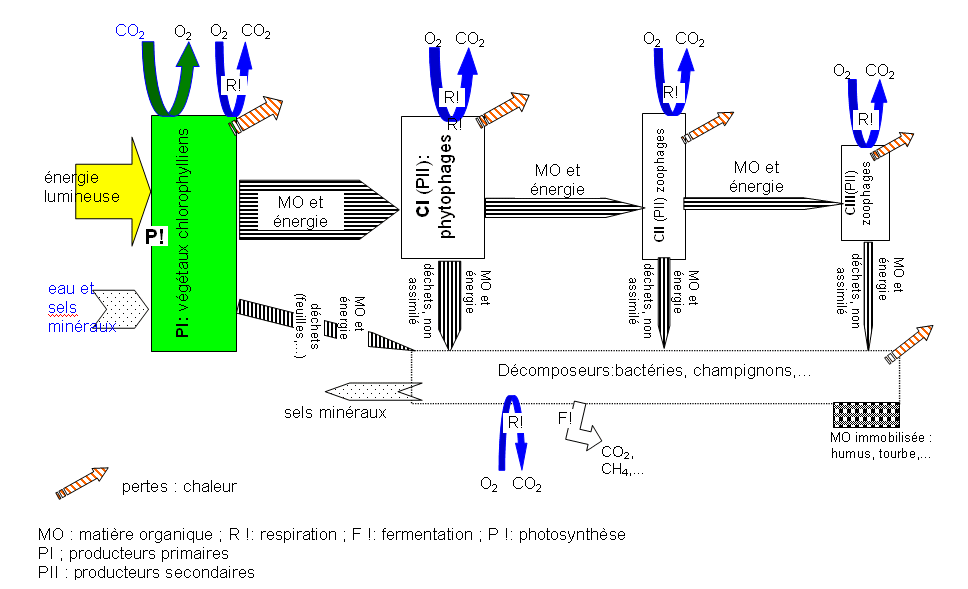 Flux de matière et flux d'énergie dans l'écosystèmehttp://svt.ac-dijon.fr/schemassvt/affiche_image.php3?id_document=5868D’après ce document :A) - les végétaux chlorophylliens ne nécessitent que de l’énergie lumineuse, de l’eau et des sels minéraux pour subsisterB) - les flux représentés sont uniquement des flux d’énergieC) - toute l’énergie produite à un niveau trophique est transmise en intégralité au niveau trophique suivantD) - les producteurs primaires sont les végétaux chlorophylliensQUESTION N°11 : A : faux, B : faux, C : faux, D : vrai.QUESTION N°12Dans un agrosystème :A) - on observe des  flux de matière et d’énergieB) - les flux de matière et d’énergie conditionnent la productivitéC) - l'intervention de l’homme n’est pas nécessaireD) - une partie de la matière produite est exportéeQUESTION N°12 : A : vrai, B : vrai, C : faux, D : vrai.QUESTION N°13Un agrosystème :A) - est un écosystème énergétiquement déséquilibréB) - présente des entrées et des sorties d’énergie qui sont équilibrées naturellementC) - nécessite que l’Homme ajuste ses interventions sur la culture en cours pour optimiser le rendementD) - nécessite que l’Homme intervienne en apportant des entrants au systèmeQUESTION N°13 : A : vrai, B : faux, C : vrai, D : vrai.QUESTION N°14Dans un écosystème :A) - la biomasse représente la masse des producteurs primaires uniquementB) - la biomasse représente la masse de tous les êtres vivants présents à un instant donnéC) - la fabrication de la biomasse représente la productivité totaleD) - la biomasse représente l'association de la biocénose et du biotopeQUESTION N°14 : A : faux, B : vrai, C : vrai, D : faux.QUESTION N°15Flux de matière et flux d'énergie dans l'écosystèmehttp://svt.ac-dijon.fr/schemassvt/affiche_image.php3?id_document=5868D’après ce document, les décomposeurs:A) - permettent le recyclage de la biomasseB) - sont des organismes photosynthétiquesC) - ne participent pas aux flux de matière et d'énergie dans un écosystèmeD) - participent à la formation des solsQUESTION N°15 : A : vrai, B : faux, C : faux, D : vrai.QUESTION N°16Au sein d'un agrosystème :A) - la biodiversité est généralement très élevéeB) - le biotope n'est pas modifiable par l'HommeC) - les interventions humaines concernent le biotope et la biocénoseD) - la productivité primaire n'est pas optimisableQUESTION N°16 : A : faux, B : faux, C : vrai, D : faux.QUESTION N°17L'apport d'intrants dans les cultures :A) - est représenté en partie par les produits phytosanitairesB) - permet notamment d'améliorer la productivité primaireC) - est destiné à compenser la perte de minéraux liée à l'exportation de la biomasseD) - est une pratique courante et sans danger pour l'environnement.QUESTION N°17 : A : vrai, B : vrai, C : vrai, D : faux.QUESTION N°18Dans le futur, les pratiques culturales devront:A) - reposer sur l'augmentation de l'apport des intrants dans les agrosystèmesB) - concilier une baisse de la productivité primaire et une meilleure gestion de l'environnementC) - tenir compte de l'augmentation de la population mondialeD) - privilégier les pratiques agricoles limitant l'usage des intrants.QUESTION N°18 : A : faux, B : faux, C : vrai, D : vrai.QCMNiveau Première SThème 2B : La production végétale : utilisation de la productivité primaire
Pour chaque question, il vous est donné quatre propositions A, B, C et D.Une, deux ou trois propositions peuvent être exactes.Répondez en cochant la ou les propositions exactes.